Государственное профессиональное образовательное учреждение Ярославской области Мышкинский политехнический колледж"УТВЕРЖДАЮ":ДИРЕКТОР ГПОУ ЯО 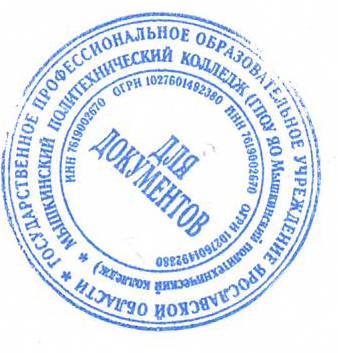 Мышкинского политехнического колледжа______________Т.А. Кошелева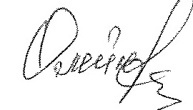 «30» августа 2021 г Приказ№_____от______2021 годаРАБОЧАЯ ПРОГРАММА ПРОФЕССИОНАЛЬНОГО МОДУЛЯ"ПМ.03. Текущий ремонт различных видов автомобилей"по профессии 23.01.17 "Мастер по ремонту и обслуживанию автомобилей"Форма обучения: очнаяНормативный срок обучения: 2 года 10 месяцевРазработчик:преподавательМолодцова М.Н.СОГЛАСОВАНО НА ЗАСЕДАНИИ МК«30» августа 2021 г.Мышкин, 2021ОБЩАЯ ХАРАКТЕРИСТИКА РАБОЧЕЙ ПРОГРАММЫ ПРОФЕССИОНАЛЬНОГО МОДУЛЯПМ.03. Текущий ремонт различных видов автомобилейЦель и планируемые результаты освоения профессионального модуляВ результате изучения профессионального модуля обучающийся должен освоить основной вид деятельности «Производить текущий ремонт различных типов автомобилей» в соответствии с требованиями технологической документации и, соответствующие ему общие компетенции и профессиональные компетенции:Перечень общих компетенцийПеречень профессиональных компетенцийВ результате освоения профессионального модуля студент должен:1.3. Количество часов, отводимое на освоение профессионального модуляВсего часов 748Из них на освоение МДК 03.01 -42МДК 03.02-106практики, в том числе учебная 90+150   производственная 360Структура и содержание профессионального модуляСтруктура профессионального модуляПМ.03.Ячейки в столбцах 3, 5, 9, 10 заполняются жирным шрифтом, в 6, 7 – обычным. Если какой-либо вид учебной работы не предусмотрен, необходимо в соответствующей ячейке поставить прочерк. Количество часов, указанное в ячейках столбца 3, должно быть равно сумме чисел в соответствующих ячейках столбцов 5, 9, 10 11, 12 (жирный шрифт) по горизонтали. Количество часов, указанное в ячейках строки «Всего», должно быть равно сумме чисел соответствующих столбцов по вертикали. Количество часов, указанное в ячейке столбца 3 строки «Всего», должно соответствовать количеству часов на освоение программы профессионального модуля в пункте 1.3 общих положений программы. Количество часов на самостоятельную работу обучающегося должно соответствовать указанному в пункте 1.3 общих положений программы. Сумма количества часов на учебную и производственную практику (в строке «Всего» в столбцах 9 и 10) должна соответствовать указанному в пункте 1.3 общих положений программы. Для соответствия сумм значений следует повторить объем часов на производственную практику, проводимую концентрированно, в колонке «Всего часов» и в предпоследней строке столбца «Производственная». Тематический план и содержание профессионального модуля ПМ.03.9 По каждому разделу указываются междисциплинарные курсы и соответствующие темы. По каждой теме описывается содержание учебного материала (в дидактических единицах), наименования необходимых лабораторных работ, практических и иных занятий. Тематика самостоятельной работы может приводиться по выбору разработчиков по разделу или по теме, при условии необходимости выделения части нагрузки для самостоятельного освоения, если такие виды работ не являются обязательными, самостоятельные работы не указываются. Подробно перечисляются виды работ учебной и (или) производственной практики. Если по профессиональному модулю предусмотрены курсовые проекты (работы), приводятся их темы, указывается содержание обязательных учебных занятий и самостоятельной работы обучающихся. УСЛОВИЯ РЕАЛИЗАЦИИ ПРОГРАММЫ ПРОФЕССИОНАЛЬНОГО МОДУЛЯДля реализации программы профессионального модуля должны быть предусмотрены следующие специальные помещения:Кабинет «Техническое обслуживание и ремонт автомобилей», оснащенныйоборудованием:рабочее место преподавателя,рабочие места обучающихся,комплекты учебных пособий по курсу «Техническое обслуживание и ремонт автомобилей»;тематические стенды,узлы основных систем автомобиля: двигатели с навесным оборудованием, трансмиссии, ру- левое управление, тормозная система,основные приспособления и инструмент для освоения технологии ремонта автомобилей.и техническими средствами обучения:мультимедийная система (экспозиционный экран, мультимедийный проектор, акустическая система, принтер, сканер, компьютер с лицензионным программным обеспечением общего и про- фессионального назначения).Лаборатории: «Ремонт двигателей»; «Ремонт трансмиссий, ходовой части и механизмов управления», оснащенные оборудованием в соответствии с п. 6.1.2.1 данной программы.Мастерские: «Ремонт электрооборудования», «Техническое обслуживание и ремонт автомобилей», «Слесарно-механическая», оснащенные оборудованием в соответствии с п. 6.1.2.2 данной программы.Оснащенные базы практики- в соответствии с п. 6.1.2.3 данной программы.3.2. Информационное обеспечение реализации программыДля реализации программы библиотечный фонд образовательной организации должен иметь печатные и/или электронные образовательные и информационные ресурсы, рекомендованные ФУМО, для использования в образовательном процессе. При формировании библиотечного фонда образовательной организации выбирается не менее одного издания из перечисленных ниже печатных изданий и (или) электронных изданий в качестве основного, при этом список, может быть дополнен новыми изданиями.3.2.1. Основные печатные издания1. Покровский Б.С. Основы слесарного дела. -  М.: ИЦ «Академия», 2020. 2. Виноградов В.М. Технологические процессы ремонта автомобилей. – М.: ИЦ «Академия», 2020;3. Власов В.М. Техническое обслуживание и ремонт автомобилей. - М: ИЦ «Академия», 2020;4. Карагодин В. И. Ремонт автомобильных двигателей. –М.: ИЦ «Академия», 2019;5. Кузнецов А.С. Техническое обслуживание и ремонт автомобиля: ПО в 2 ч. — М.: ИЦ «Академия» «Академия», 2019.3.2.2. Основные электронные издания1. http://znanium.comЭлектронно-библиотечная система Znanium.com2. http://urait-book.ruЭлектронная библиотечная система Юрайт3.2.3. Дополнительные источники 1. Пехальский А.П. Устройство автомобилей. – М.: ИЦ «Академия», 2019; 2. Петросов В.В. Ремонт автомобилей и двигателей.  – М.: ИЦ «Академия», 2019. 3. Власов В.М. Техническое обслуживание и ремонт автомобилей. - М: ИЦ «Академия», 2020;4. Козлов И.А. Слесарное дело и технические измерения (2-е изд., стер.) М: ИЦ «Академия», 2020;.КОНТРОЛЬ И ОЦЕНКА РЕЗУЛЬТАТОВ ОСВОЕНИЯ ПРОФЕССИОНАЛЬНОГО МОДУЛЯКодНаименование общих компетенцийОК 01.Выбирать способы решения задач профессиональной деятельности, применительно к различным контекстамОК 02.Осуществлять поиск, анализ и интерпретацию информации, необходимой длявыполнения задач профессиональной деятельностиОК 03.Планировать и реализовывать собственное профессиональное и личностноеразвитиеОК 04.Работать в коллективе и команде, эффективно взаимодействовать с коллегами,руководством, клиентамиОК 05.Осуществлять устную и письменную коммуникацию на государственномязыке с учетом особенностей социального и культурного контекстаОК 06.Проявлять гражданско-патриотическую позицию, демонстрировать осознанное поведение на основе традиционных общечеловеческих ценностей, применять стандарты антикоррупционного поведенияОК 07.Содействовать сохранению окружающей среды, ресурсосбережению, эффективно действовать в чрезвычайных ситуацияхОК 08.Использовать средства физической культуры для сохранения и укрепления здоровья в процессе профессиональной деятельности и поддержание необходи мого уровня физической подготовленностиОК 09.Использовать информационные технологии в профессиональной деятельностиОК 10.Пользоваться профессиональной документацией на государственном и иностранных языкахОК 11Использовать знания по финансовой грамотности, планировать предпринимательскую деятельность в профессиональной сфереКодНаименование видов деятельности и профессиональных компетенцийВД 1Производить текущий ремонт различных типов автомобилей в соответствии стребованиями технологической документацииПК 3.1.Производить текущий ремонт автомобильных двигателей.ПК 3.2.Производить текущий ремонт узлов и элементов электрических и электронныхсистем автомобилей.ПК 3.3.Производить текущий ремонт автомобильных трансмиссий.ПК 3.4.Производить текущий ремонт ходовой части и механизмов управления автомобилей.ПК 3.5.Производить ремонт и окраску кузовов.Иметь практический опытПодготовки автомобиля к ремонту.Оформления первичной документации для ремонта.Демонтажа и монтажа двигателя автомобиля; разборки и сборки его механизмов и систем, замене его отдельных деталей.Демонтажа и монтажа узлов и элементов электрических и электронных систем, автомобиля, узлов и механизмов автомобильных трансмиссий, ходовой части и систем управления автомобилей, элементов кузова, кабины, платформы, их замены.Проведения технических измерений с применением соответствующего инструмента и оборудования.Ремонта деталей, систем и механизмов двигателя, узлов и элементов электрических и электронных систем, механизмов, узлов и деталей автомобильных трансмиссий, узлов и механизмов ходовой части и систем управления автомобилей. Восстановления деталей, узлов и кузова автомобиля. Окраски кузова и деталей кузова автомобиляРегулировки, испытания систем и механизмов двигателя, узлов и элементов электрических и электронных систем, узлов и механизмов ходовой части и систем управления, автомобильных трансмиссий после ремонта.Проверки состояния узлов и элементов электрических и электронных систем соответствующим инструментом и приборами.УметьОформлять учетную документацию. Работать с каталогами деталей.Использовать уборочно-моечное и технологическое оборудование. Снимать и устанавливать узлы и детали механизмов и систем двигателя, элементы электрооборудования, электрических и электронных систем автомобиля, узлы и детали автомобильных трансмиссий, ходовой части и систем управления, кузова, кабины, платформы; разбирать и собирать двигатель.Использовать специальный инструмент и оборудование при разборочно- сборочных работах.Выполнять метрологическую поверку средств измерений.Производить замеры деталей и параметров двигателя, кузова, изнашиваемых деталей и изменяемых параметров ходовой части и систем управления, деталей трансмиссий контрольно-измерительными приборами и инструментами. Проверять комплектность ходовой части и механизмов управления автомобилей.Проводить проверку работы двигателя, электрооборудования, электрических и электронных систем, автомобильных трансмиссий, узлов и механизмов ходовой части и систем управления автомобилей, проверку исправности узлов и элементов электрических и электронных систем контрольно-измерительными приборами и инструментами.Выбирать и использовать инструменты и приспособления для слесарных работ, приборы и оборудование для контроля исправности узлов и элементов электрических и электронных систем, ремонта кузова и его деталей.Определять неисправности и объем работ по их устранению, способы и средства ремонта. Устранять выявленные неисправности.Определять основные свойства материалов по маркам; выбирать мате-риалы на основе анализа их свойств для конкретного применения.Регулировать: механизмы двигателя и системы, параметры электрических и электронных систем и их узлов, механизмы трансмиссий, параметры установки деталей ходовой части и систем управления автомобилей в соответствии с технологической документацией.Соблюдать меры безопасности при работе с электрооборудованием иэлектрическими инструментами, безопасные условия труда в профессиональной деятельности.ЗнатьУстройство и конструктивные особенности ремонтируемых автомобильных двигателей, узлов и элементов электрических и электронных систем, автомобильных трансмиссий, ходовой части и механизмов рулевого управления, автомобильных кузовов и кабин автомобилей.Назначение и взаимодействие узлов и систем двигателей, элементов электрических и электронных систем, узлов трансмиссии, ходовой части и механизмов управления. Оборудование и технологию испытания двигателей, автомобильных трансмиссий.Формы и содержание учетной документации. Назначение и структуру каталогов деталей.Характеристики и правила эксплуатации вспомогательного оборудования,специального инструмента, приспособлений и оборудования. Средства метрологии, стандартизации и сертификации.Технологические требования к контролю деталей и состоянию систем, к контролю деталей и состоянию кузовов.Порядок работы и использования контрольно-измерительных приборов и инструментов.Основные неисправности двигателя, его систем и механизмов, элементов и узлов электрических и электронных систем, автомобильных трансмиссий, их систем и механизмов, ходовой части автомобиля, систем управления, кузова автомобиля; причины и способы устранения неисправностей. Способы и средства ремонта и восстановления деталей двигателя, узлов и элементов электрических и электронных систем, узлов автомобильных трансмиссий, узлов и деталей ходовой части, систем управления и их узлов, кузовов, кабин и его деталей, лакокрасочного покрытия кузова и его деталей.Технологические процессы разборки-сборки узлов и систем автомобильных двигателей, электрооборудования, узлов и элементов электрических и электронных систем, узлов и систем автомобильных трансмиссий, узлов и механизмов ходовой части и систем управления автомобилей, кузова, кабины платформы.Основные свойства, классификацию, характеристики, области применения материалов. Специальные технологии окраски.Технические условия на регулировку и испытания двигателя, его систем и механизмов; узлов электрооборудования автомобиля, автомобильных трансмиссий, узлов трансмиссии, узлов и механизмов ходовой части и систем управления автомобилей. Технологические требования для проверки исправности приборов и элементов электрических и электронных систем.Меры безопасности при работе с электрооборудованием и электрическими инструментами, правила техники безопасности и охранытруда в профессиональной деятельности.Коды профессиональных общих компетенцийНаименования разделов профессионального модуляОбъем профессионального модуля, ак. час.Объем профессионального модуля, ак. час.Объем профессионального модуля, ак. час.Объем профессионального модуля, ак. час.Объем профессионального модуля, ак. час.Объем профессионального модуля, ак. час.Объем профессионального модуля, ак. час.Объем профессионального модуля, ак. час.Коды профессиональных общих компетенцийНаименования разделов профессионального модуляСуммарный объем нагрузки, час.В т.ч. в форме практ. подготовкиРабота обучающихся во взаимодействии с преподавателемРабота обучающихся во взаимодействии с преподавателемРабота обучающихся во взаимодействии с преподавателемРабота обучающихся во взаимодействии с преподавателемРабота обучающихся во взаимодействии с преподавателемРабота обучающихся во взаимодействии с преподавателемРабота обучающихся во взаимодействии с преподавателемСамостоя-тельная работаКоды профессиональных общих компетенцийНаименования разделов профессионального модуляСуммарный объем нагрузки, час.В т.ч. в форме практ. подготовкиОбучение по МДКОбучение по МДКОбучение по МДКОбучение по МДКПрактикиПрактикиСамостоя-тельная работаКоды профессиональных общих компетенцийНаименования разделов профессионального модуляСуммарный объем нагрузки, час.В т.ч. в форме практ. подготовкиВсегоВ том числеВ том числеВ том числеПрактикиПрактикиКонсуль-тации Самостоя-тельная работаКоды профессиональных общих компетенцийНаименования разделов профессионального модуляСуммарный объем нагрузки, час.В т.ч. в форме практ. подготовкиВсегоПромежут. аттест.Лаборат. и практ. занятийЛаборат. и практ. занятийУчебнаяПроизводственнаяКонсуль-тации Самостоя-тельная работа123456779101112ПК 3.1-3.5.ОК 01-10.Раздел 1МДК 03.01 Слесарное дело и технические измерения42181890360-ПК 3.1-3.5.ОК 01-10.Раздел 2МДК 03.02Ремонт автомобилей1065050150Экзамен по ПМВсего:748148ХХ240360Наименование разделов и тем профессионального модуля(ПМ), междисциплинарных курсов (МДК)Содержание учебного материала, лабораторные работы и практические занятия, самостоятельная учебная работа обучающихсяОбъем в часах123Раздел 1. Проведение ремонта различных типов автомобилейРаздел 1. Проведение ремонта различных типов автомобилей42МДК. 03. 01 Слесарное дело и технические измеренияМДК. 03. 01 Слесарное дело и технические измерения42Тема 1.1 Технические измеренияСодержание3Тема 1.1 Технические измерения1. Содержание предмета и его назначение в подготовке специалистов. Виды технических измерений. Оборудование и технология проведения технических измерений3Тема 1.1 Технические измеренияТема 1.1 Технические измерения1. Измерение размеров деталиТема 1.2Разметка, резка металлаСодержание5Тема 1.2Разметка, резка металла1. Разметка и ее назначение. Инструменты и приспособления, применяемые при разметке. Основные этапы разметки. Разметка по шаблонам, изделию, чертежам. Понятие о резке метал- лов. Приёмы резки различных заготовок5Тема 1.2Разметка, резка металлаТема 1.2Разметка, резка металла1. Разметка и резка заготовкиТема 1.3Рубка, правка и гибка металлаСодержание5Тема 1.3Рубка, правка и гибка металла1. Рубка, правка и гибка металла. Инструменты и оборудование. Разновидности процессов правки5Тема 1.3Рубка, правка и гибка металлаТема 1.3Рубка, правка и гибка металла1. ГибказаготовкиТема 1.4Опиливание. ШабрениеСодержание4Тема 1.4Опиливание. Шабрение1. Понятие об опиливании. Приемы и правила опиливания. Механизация опиловочных работ. Шабрение различных плоскостей. Инструменты и приспособления. Контроль точности шабрения4Тема 1.4Опиливание. ШабрениеПрактические занятия21. Зачистка заусенцев и кромок деталейТема 1.5Притирка. ДоводкаСодержание5Тема 1.5Притирка. Доводка1. Притирка и доводка. Их назначение и применение. Притиры и абразивные материалы. Механизация притирки. Полировка5Тема 1.5Притирка. ДоводкаТема 1.5Притирка. Доводка1. Притирка поверхностей деталейТема 1.6Слесарная обработка отверстий. Нарезание резьбыСодержание5Тема 1.6Слесарная обработка отверстий. Нарезание резьбы1. Виды слесарной обработки отверстий. Инструменты и приспособления, применяемые при обработке отверстий. Сверление и рассверливание. Зенкование, зенкерование, развертывание. Понятие о резьбе и ее элементах. Виды и назначения резьбы. Подбор свёрл. Метчики и плашки5Тема 1.6Слесарная обработка отверстий. Нарезание резьбыТема 1.6Слесарная обработка отверстий. Нарезание резьбы1. Нарезание резьбыТема 1.7 КлепкаСодержание5Тема 1.7 Клепка1. Понятие о клёпке. Виды заклёпок. Виды соединений. Приспособления и инструменты. Ручная и механическая клёпка5Тема 1.7 КлепкаТема 1.7 Клепка1. Соединение заготовок методом ручной клёпкиТема 1.8Паяние. ЛужениеСодержание6Тема 1.8Паяние. Лужение1. Понятие о паянии и лужении. Припои, флюсы. Паяльник и паяльные лампы. Паяние мягкими и твердыми припоями. Приёмы лужения6Тема 1.8Паяние. ЛужениеТема 1.8Паяние. Лужение1. Пайка проводов и разъемовТема 1.9 Механическая обработка с использованием станочного оборудованияСодержание4Тема 1.9 Механическая обработка с использованием станочного оборудования1. Виды металлорежущего оборудования. Маркировка станков. Уровни автоматизации4Тема 1.9 Механическая обработка с использованием станочного оборудованияТема 1.9 Механическая обработка с использованием станочного оборудования1. Определение оборудования для изготовления деталиМДК 03.02. Ремонт автомобилейМДК 03.02. Ремонт автомобилей106Тема 1.1Содержание24Тема 1.11. Техника безопасности. Организация и технология ремонта двигателей24Ремонт автомобильных двигателей2. Технологии монтажа двигателя автомобиля, разборки и сборки его механизмов и систем,замена его отдельных деталей24Ремонт автомобильных двигателей3. Проведение технических измерений соответствующим инструментом и приборами24Ремонт автомобильных двигателей4. Технологии ремонта деталей механизмов и систем двигателя24Ремонт автомобильных двигателей5. Регулировка, испытание систем и механизмов двигателя после ремонта.24Тема 1.2Ремонт узлов и эле- ментов электрических и электронных систем автомобилейСодержание20Тема 1.2Ремонт узлов и эле- ментов электрических и электронных систем автомобилей1. Технология монтажа узлов и элементов электрических и электронных систем, автомобиля,их замена.20Тема 1.2Ремонт узлов и эле- ментов электрических и электронных систем автомобилей2. Проверка состояния узлов и элементов электрических и электронных систем. Технологии ремонта узлов и элементов электрических и электронных систем.20Тема 1.2Ремонт узлов и эле- ментов электрических и электронных систем автомобилей3. Регулировка, испытание узлов и элементов электрических и электронных систем20Тема 1.3Ремонт автомобильных трансмиссийСодержание22Тема 1.3Ремонт автомобильных трансмиссий1. Технология монтажа и замены узлов и механизмов автомобильных трансмиссий.22Тема 1.3Ремонт автомобильных трансмиссий2. Проведение технических измерений деталей узлов трансмиссий.22Тема 1.3Ремонт автомобильных трансмиссий3. Технология ремонта механизмов, узлов и деталей автомобильных трансмиссий. Технология ремонта автоматических коробок передач.22Тема 1.3Ремонт автомобильных трансмиссий4. Регулировка и испытание автомобильных трансмиссий после ремонта22Тема 1.4Ремонт ходовой части и механизмов управления автомобилейСодержание24Тема 1.4Ремонт ходовой части и механизмов управления автомобилей1. Технологии монтажа и замены узлов и механизмов ходовой части и систем управления автомобилей.24Тема 1.4Ремонт ходовой части и механизмов управления автомобилей2. Проведение технических измерений соответствующим инструментом и приборами.24Тема 1.4Ремонт ходовой части и механизмов управления автомобилей3. Технология ремонта узлов и механизмов ходовой части и систем управления автомобилей. Технология ремонта автомобильных колес и шин.24Тема 1.4Ремонт ходовой части и механизмов управления автомобилей4. Регулировка, испытание узлов и механизмов ходовой части и систем управления автомобилей24Тема 1.5Ремонт и окраска автомобильных кузововСодержание16Тема 1.5Ремонт и окраска автомобильных кузовов1. Технология монтажа и замены элементов кузова, кабины, платформы.16Тема 1.5Ремонт и окраска автомобильных кузовов2. Проведение технических измерений с применением соответствующего инструмента и оборудования. Восстановление деталей, узлов и кузова автомобиля.16Тема 1.5Ремонт и окраска автомобильных кузовов3. Окраска кузова и деталей кузова автомобиля.16Тема 1.5Ремонт и окраска автомобильных кузовов4. Регулировка и контроль качества ремонта кузовов и кабин.16Промежуточная аттестацияПромежуточная аттестацияУчебная практика УП.03 Виды работ:Учебная практика УП.03 Виды работ:Выполнение метрологической поверки средств измерения.Выбор и использование оборудования, приспособлений и инструмента для слесарных работ. Снятие и установка; разборка и сборка; ремонт механизмов, узлов и систем двигателя.Снятие и установка; разборка и сборка; ремонт узлов трансмиссии. Ремонт электрооборудования и электронных систем.Ремонт ходовой части и механизмов управления.Регулировка и проверка работы систем, агрегатов и механизмов автомобилей в соответствии с технологической документацией.Ремонт, окраска кузова и его деталей.Выполнение метрологической поверки средств измерения.Выбор и использование оборудования, приспособлений и инструмента для слесарных работ. Снятие и установка; разборка и сборка; ремонт механизмов, узлов и систем двигателя.Снятие и установка; разборка и сборка; ремонт узлов трансмиссии. Ремонт электрооборудования и электронных систем.Ремонт ходовой части и механизмов управления.Регулировка и проверка работы систем, агрегатов и механизмов автомобилей в соответствии с технологической документацией.Ремонт, окраска кузова и его деталей.Производственная практика ПП.03 Виды работ:Составление заявок на запасные части и материалы. Ремонт деталей слесарными методами.Текущий ремонт механизмов, узлов и систем автомобильных двигателей. Текущий ремонт узлов и элементов электрооборудования.Текущий ремонт узлов и механизмов трансмиссии. Текущий ремонт ходовой части автомобиля.Текущий ремонт механизмов управления и тормозной системы. Текущий ремонт элементов и систем дополнительного оборудования.Выполнение работ по замене и ремонту отдельных узлов и деталей кузова автомобиля.Окраска деталей кузова автомобиля.Производственная практика ПП.03 Виды работ:Составление заявок на запасные части и материалы. Ремонт деталей слесарными методами.Текущий ремонт механизмов, узлов и систем автомобильных двигателей. Текущий ремонт узлов и элементов электрооборудования.Текущий ремонт узлов и механизмов трансмиссии. Текущий ремонт ходовой части автомобиля.Текущий ремонт механизмов управления и тормозной системы. Текущий ремонт элементов и систем дополнительного оборудования.Выполнение работ по замене и ремонту отдельных узлов и деталей кузова автомобиля.Окраска деталей кузова автомобиля.144ВсегоВсего386Код и наименование профессиональных компетенций, фор- мируемых в рамках модуляКритерии оценкиМетоды оценкиПК 3.1. Производить текущий ремонт авто- мобильных двигателейЗнания: Технологические процессы разборки- сборки двигателя, его узлов, механизмов и сис- тем. Технологические требования к контролю деталей и системОпрос. Оценка ре- зультатов выполнения тестовых заданий(70% правильных от- ветов)ПК 3.1. Производить текущий ремонт авто- мобильных двигателейСнятие, установка и замена узлов и механизмов автомобильного двигателя в соответствии с тех- ническим заданием. Проведение замеров дета- лей и параметров двигателя.Разбирать, собирать узлы двигателя и устранять неисправности. Ремонтировать системы, меха- низмов и деталей двигателя, в том числе осуще- ствлять замену неисправных узлов и деталей.Регулировка механизмов двигателя и систем в соответствии с технологической документацией.Практическая работа (Экспертное наблюде- ние и оценка резуль- татов практических работ)ПК 3.2. Производить текущий ремонт узлов и элементов электри- ческих и электронных систем автомобилейЗнания: Технологические процессы разборки- сборки электрооборудования, узлов и элементов электрических и электронных систем. Основные неисправности элементов и узлов электрических и электронных систем, причины и способы уст-ранения. Способы ремонта узлов и элементов электрических и электронных системОпрос. Оценка ре- зультатов выполнения тестовых заданий (70% правильных от- ветов)ПК 3.2. Производить текущий ремонт узлов и элементов электри- ческих и электронных систем автомобилейСнятие, установка и замена узлов и элементов электрических и электронных системРазборка и сборка основных узлов электрообо- рудования. Определение неисправностей и объем работ по их устранению. Определение способов и средств ремонта. Устранение выяв- ленных неисправностей. Регулировка, испыта- ние узлов и элементов электрических и элек-тронных систем.Практическая работа (Экспертное наблюде- ние и оценка резуль- татов практических работ)ПК 3.3. Производить текущий ремонт ав- томобильных транс- миссийЗнания: Технологические процессы разборки- сборки автомобильных трансмиссий.Определение способов и средств ремонта. Технологические процессы разборки-сборки уз- лов и систем автомобильных трансмиссий.Технические условия на регулировку и испыта- ния автомобильных трансмиссий, узлов транс-миссииОпрос. Оценка ре- зультатов выполнения тестовых заданий (70% правильных от- ветов)Умения: Снятие, установка и замена узлов и ме- ханизмов автомобильных трансмиссий. Прове- дение замеров износов деталей трансмиссий.Разбирать и собирать механизмы и узлы транс- миссий в ходе ремонта. Определение неисправ- ности и объема работ по их устранению. Регули- ровка механизмов трансмиссий в соответствии стехнологической документациейПрактическая работа (Экспертное наблюде- ние и оценка резуль- татов практических работ)ПК 3.4. Производить текущий ремонт ходо- вой части и механиз- мов управления авто- мобилейЗнания: Технологические процессы снятия и ус- тановки разборки-сборки узлов и механизмов ходовой части и систем управления автомоби- лей. Технологические требования к контролю деталей, состоянию узлов систем и параметрам систем управления автомобиля и ходовой части. Способы ремонта и восстановления узлов и де- талей ходовой части, систем управления и их уз- лов. Технология выполнения регулировок узловходовой части и контроль технического состоя- ния систем управления автомобилейОпрос. Оценка ре- зультатов выполнения тестовых заданий (70% правильных от- ветов)ПК 3.4. Производить текущий ремонт ходо- вой части и механиз- мов управления авто- мобилейУмения: Снятие, установка и замена узлов и ме- ханизмов ходовой части и систем управления автомобилей. Проведение технических измере- ний. Ремонт узлов и механизмов ходовой части и систем управления автомобилей, с заменой из- ношенных деталей и узлов. Регулировка, испы- тание узлов и механизмов ходовой части и сис- тем управления автомобилейПрактическая работа (Экспертное наблюде- ние и оценка резуль- татов практических работ)ПК 3.5. Производить ремонт и окраску ку- зововЗнания: Технологические процессы разборки- сборки кузова, кабины, платформы. Способы ре- монта и восстановления кузова и его деталей.Технологические процессы окраски кузова авто-мобиля. Требования к контролю лакокрасочного покрытия.Опрос. Оценка ре- зультатов выполнения тестовых заданий (70% правильных от- ветов)ПК 3.5. Производить ремонт и окраску ку- зововУмения: Снятие, установка и замена элементовкузова, кабины, платформы. Восстановление де- талей, узлов и элементов кузова автомобиля.Окраска кузова и деталей кузова автомобиля.Замена деталей. Контроль качества ремонта ку- зова. Использовать оборудование для окраскикузова автомобиля. Проверять качество лакокра- сочного покрытия.Практическая работа(Экспертное наблюде- ние и оценка резуль- татов практических работ)ОК 01. Выбирать способы решения задач профессиональной деятельности применительно к различным контекстамобоснованность постановки цели, выбора и при- менения методов и способов решения профессио- нальных задач;- адекватная оценка и самооценка эффективности и качества выполнения профессиональных задачОК 02. Осуществлять поиск, анализ и интерпретацию информации, необходимой для выполнения задач профессиональной деятельности- использование различных источников, включаяэлектронные ресурсы, медиа ресурсы, Интернет-ре- сурсы, периодические издания по профессии для ре- шения профессиональных задачИнтерпретация резуль-татов наблюдений за деятельностью обучаю- щегося в процессе ос- воения образовательной программыЭкспертное наблюдение и оценка на лабораторно- практических заня- тиях, при выполнении работ по учебной и про- изводственной практи- камЭкзамен квалификаци- онныйОК 03. Планировать и реализовывать собственное профессиональное и личностное развитиедемонстрация ответственности за принятые реше-нияобоснованность самоанализа и коррекция результа- тов собственной работы;Интерпретация резуль-татов наблюдений за деятельностью обучаю- щегося в процессе ос- воения образовательной программыЭкспертное наблюдение и оценка на лабораторно- практических заня- тиях, при выполнении работ по учебной и про- изводственной практи- камЭкзамен квалификаци- онныйОК 04. Работать в коллективе и команде, эффективно взаимодействовать с коллегами, руководством, клиентамивзаимодействие с обучающимися, преподавателямии мастерами в ходе обучения, с руководителями учебной и производственной практик;обоснованность анализа работы членов команды (подчиненных)Интерпретация резуль-татов наблюдений за деятельностью обучаю- щегося в процессе ос- воения образовательной программыЭкспертное наблюдение и оценка на лабораторно- практических заня- тиях, при выполнении работ по учебной и про- изводственной практи- камЭкзамен квалификаци- онныйОК 05. Осуществлять устную и письменную коммуникацию на государственном языке Российской Федерации с учетом особенностей социального и культурного контекста-грамотность устной и письменной речи,- ясность формулирования и изложения мыслейИнтерпретация резуль-татов наблюдений за деятельностью обучаю- щегося в процессе ос- воения образовательной программыЭкспертное наблюдение и оценка на лабораторно- практических заня- тиях, при выполнении работ по учебной и про- изводственной практи- камЭкзамен квалификаци- онныйОК 06. Проявлять гражданско-патриотическую позицию, демонстрировать осознанное поведение на основе традиционных общечеловеческих ценностей, применять стандарты антикоррупционного поведения- соблюдение норм поведения во время учебных за-нятий и прохождения учебной и производственной практик,Интерпретация резуль-татов наблюдений за деятельностью обучаю- щегося в процессе ос- воения образовательной программыЭкспертное наблюдение и оценка на лабораторно- практических заня- тиях, при выполнении работ по учебной и про- изводственной практи- камЭкзамен квалификаци- онныйОК 07. Содействовать сохранению окружающей среды, ресурсосбережению, эффективно действовать в чрезвычайных ситуацияхэффективность выполнения правил ТБ во времяучебных занятий, при прохождении учебной и про- изводственной практик;знание и использование ресурсосберегающих тех- нологийИнтерпретация резуль-татов наблюдений за деятельностью обучаю- щегося в процессе ос- воения образовательной программыЭкспертное наблюдение и оценка на лабораторно- практических заня- тиях, при выполнении работ по учебной и про- изводственной практи- камЭкзамен квалификаци- онныйОК 08. Использовать средства физической культуры для сохранения и укрепления здоровья в процессе профессиональной деятельности и поддержания необходимого уровня физической подготовленности- эффективность использования средств физическойкультуры для сохранения и укрепления здоровья в процессе профессиональной деятельности и поддер- жания необходимого уровня физической подготов- ленности;Интерпретация резуль-татов наблюдений за деятельностью обучаю- щегося в процессе ос- воения образовательной программыЭкспертное наблюдение и оценка на лабораторно- практических заня- тиях, при выполнении работ по учебной и про- изводственной практи- камЭкзамен квалификаци- онныйОК 09. Использовать информационные технологии в профессиональной деятельности- эффективность использования информационно-коммуникационных технологий в профессиональной деятельности согласно формируемым умениям и по- лучаемому практическому опыту;Интерпретация резуль-татов наблюдений за деятельностью обучаю- щегося в процессе ос- воения образовательной программыЭкспертное наблюдение и оценка на лабораторно- практических заня- тиях, при выполнении работ по учебной и про- изводственной практи- камЭкзамен квалификаци- онныйОК 10. Пользоваться профессиональной документацией на государственном и иностранных языках- эффективность использования в профессиональнойдеятельности необходимой технической документа- ции, в том числе на английском языке.ОК 11. Использовать знания по финансовой грамотности, планировать предпринимательскую деятельность в профессиональной сфере- демонстрация готовности к ведению предпринимательской деятельности в сфере получаемой профессии